PRESSRELEASE								Maj 2016SAUVIGNON BLANC FIRAS VÄRLDEN ÖVER PÅ FREDAG – DAGS FÖR INTERNATIONELLA SAUVIGNON BLANC-DAGEN!På fredag 6:e maj är det internationella Sauvignon Blanc-dagen, där vinälskare världen över skålar för Sauvignon Blanc – den krispiga, smakrika druvan som tagit världen med storm. När solen går upp i Nya Zeeland på fredag 6:e maj startar de officiella internationella Sauvignon Blanc-dags firandena för att sedan fortsätta världen runt och 43 timmar senare avslutas på Twitters högkvarter i San Francisco. Det är passande att festen startar på Nya Zeeland, då många Sauvignon-älskare kommer att fira med ett extra smakrikt glas från just Nya Zeeland, ett av världens ledande producenter av Sauvignon Blanc. Det har de bröderna Bill och Ross Spence, grundare av Matua, att tacka för som började tillverka vin i ett plåtskjul i Auckland 1969 och producerade Nya Zeelands första Sauvignon Blanc 1974. Matuas chefsvinmakare Greg Rowdon säger ”Bill och Ross skapade vinet som satte Nya Zeeland på världens vinkarta. När de producerade den första flaskan med Nya Zeeländsk Sauvignon Blanc 1974 tyckte folk att de var galna, men de visste att de var någonting stort på spåren.” ”Redan när de gick på universitetet utvecklade bröderna ett intresse för att exprimentera med druvsorter som någon knappt hört talas om på Nya Zeeland vid den tiden. 1969 började de odla en ”fruktsallad” av druvor i en av vingårdarna för att se vilken av dem som passade bäst i deras jordmån, ryckte bort de som inte passade och planterade nya.” ”Efter att ha klonat en sort i åratal, stack den verkligen ut. Redan då visste de att den skulle bli bra, men hade inte en aning om hur populär den skulle bli. Idag är huvuddelen av planteringarna av Sauvignon Blanc på Nya Zeeland direkta ättlingar till de rankor Matua odlade på 1970-talet, och går under smeknamnet ”Spence Clone”.”Världen har förälskat sig i Nya Zeeländsk Sauvignon Blanc eftersom den är så distinkt och smakrik men även för att vinerna är aromatiska, uppfriskande, oprententiösa och fantastiskt prisvärda. Det är också ett vin som har många användningsområden – att njuta som det är, såväl som att det passar till mat som fisk, skaldjur, sallader, getost och grönsaker,” säger Rowdon.”På Matua, har vi gjort Sauvignon Blanc längre än någon annan. Vi har exprimenterat mycket och vet hur vi kan få ut det bästa ur varje druva – så om du firar internationella Sauvignon Blanc-dagen på fredag, är det definitivt värt att skåla i Nya Zeelands absolut första, Matua”Fira din kärlek till Sauvignon på Sauvignon Blanc-dagen på fredag 6 maj och sprid budskapet under någon av de officiella hashtagarna #SauvBlanc Day #FirstToTryMatua Organic Sauvignon BlancDet ekologiska vinet Matua Organic Sauvignon Blanc är framtaget av samma Nya Zeeländska vinproducent och druvorna kommer från regionen Marlborough på sydön. Årgång 2015 doftar av tropiska frukter och torkade örter med distinkta friska toner av fläder och krusbär. I gommen utvecklas även inslag av passionsfrukt och citrus. Matua Organic Sauvignon Blanc passar utmärkt som aperitif, eller till fisk- eller skaldjursrätter men gifter sig även bra med ost. Pris: 100 Kronor, Artikelnummer: 3031, Alkoholhalt: 13,5%För mer information eller varuprover kontakta Joakim Reuszner, Brand Manager Matua i Norden: joakim.reuszner@tweglobal.com , +46 766 399 717 För högupplösta bilderhttp://www.mynewsdesk.com/se/treasurywineestates , http://www.matua.co.nz/ Twitter: #MatuaWines, #FirstToTry #SauvBlanc DayFacebook: facebook.com/MatuaWineTreasury Wine Estates producerar internationellt storsäljande vinvarumärken som Beringer, Penfolds, Lindeman’s, Wolf Blass, Rosemount, Matua och Blossom Hill. Portföljen innehåller även lokala prestigeviner som Stags' Leap, Sterling och Etude i Kaliforninen samt Wynns Coonawarrra Estate, Coldstream Hills och Devil’s Lair i Australien. Företaget producerar årligen 30 miljoner lådor vin från totalt 14 000 hektar vinodlingar. Treasury Wine Estates har över 3 500 anställda i 12 länder och omsätter 2 miljarder AUD.www.tweglobal.com 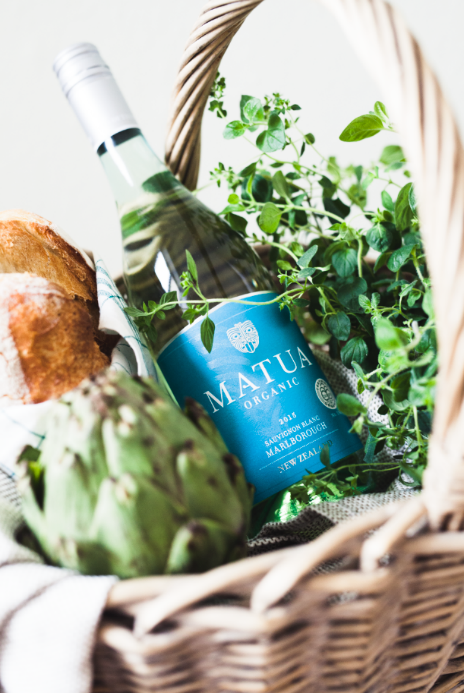 